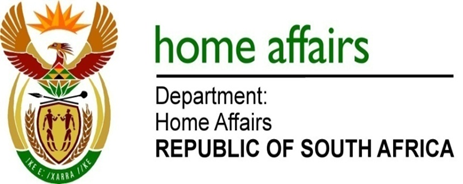 NATIONAL ASSEMBLYQUESTION FOR WRITTEN REPLYQUESTION NO. 2687DATE OF PUBLICATION: Friday, 31 July 2015 INTERNAL QUESTION PAPER 26 OF 20152687.	Mr M H Hoosen (DA) to ask the Minister of Home Affairs:Whether (a) he, (b) his Deputy Minister and (c) any officials in his department travelled to China in the 2014-15 financial year; if so, what was the (i) purpose of each specified visit and (ii)(aa) total cost and (bb) breakdown of such costs of each specified visit? 														NW3118EREPLY:(a-b)	Neither the Minister nor Deputy Minister travelled to  during the 2014-15 financial year. (c)		The table below indicates the officials who travelled to  in the 2014-2015 financial year:  OFFICIALPURPOSE(ii)(aa-bb) COSTSDDG: Immigration Services,JW McKayStudy Tour on Integrated Border ManagementTotal: R 115 845.02Flight: R 90 626.50 S&T: R 4 048.52Accommodation: R 7 806Ground transport: R 13 364Director: Core Business and Change Audits, LT KgopaneAssistant Director: Audits, NS SomdyalaAudit of DHA services in SA mission in Total: R 129 959.68Flight: R 28 409.39S&T: R 9 055.45Accommodation: R 22 944Ground transport: R 4 571Flight: R 28 409.39S&T: R 9055.45Accommodation: R 22 944Ground transport: R 4 571OFFICIALPURPOSE(ii)(aa-bb) COSTSDDG: Immigration Services, JW McKayDirector: Corporate Accounts, IP MbheleBilateral discussions on immigration and official visit to SA missions in  and , respectivelyTotal: R 161 444.82Flight R 61 547.39 S&T: R 4 541.52Accommodation: R 19 441Ground transport: R 9 285Flight: R 38 597.39S&T: R 4 541.52Accommodation: R 14 206Ground transport: R 9 285Senior Accounting Clerk: Foreign Revenue, V AndrewsAccompanied Auditor – General officials to conduct regulatory audit of SA mission in Total: R 89 766.64Flight: R 54 165.22S&T: R 8 520.42Accommodation: R 17 106Ground transport: R 9 975